Językoznawca *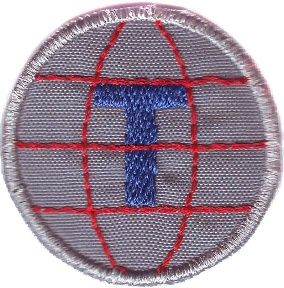 Imię i nazwisko, stopień …………………………………………………………………………………………………………Data otwarcia próby, nr rozkazu ……………………………………………………………………………………………Data przyznania, nr rozkazu …………………………………………………………………………………………………..*Przykładowe języki; można wybrać inneLp.ZadaniePotwierdzenie wykonania1.Wyraża się poprawnie, nauczyła / nauczył się umiejętnie korzystać ze słowników języka polskiego i poprawnej polszczyzny.2.Nauczyła / nauczył się podstawowych zwrotów grzecznościowych w językach: angielskim, francuskim, niemieckim, rosyjskim*.3.W wybranym przez siebie języku obcym nauczyła / nauczył się podstawowego słownictwa związanego z harcerstwem (co najmniej 20 słówek).4.Uczy się systematycznie wybranego języka obcego.